FORMULARZ WYMIANYImię i Nazwisko klienta: ............................................................................................................Wymieniam produkt: .…............................................................................................................Z zamówienia numer: ...............................................................................................................Wymieniam produkt na (nazwa, kolor, rozmiar): .......................................................................................................................................................................................................................................................................................................Numer kontaktowy*: ..................................................................................................................Przyczyna wymiany: …..............................................................................................................Zapoznałem/łam się z regulaminem sklepu internetowego i z zasadami dokonywania wymian.….......................................................		                 …………………………………………….Miejscowość i data 	                   Podpis klienta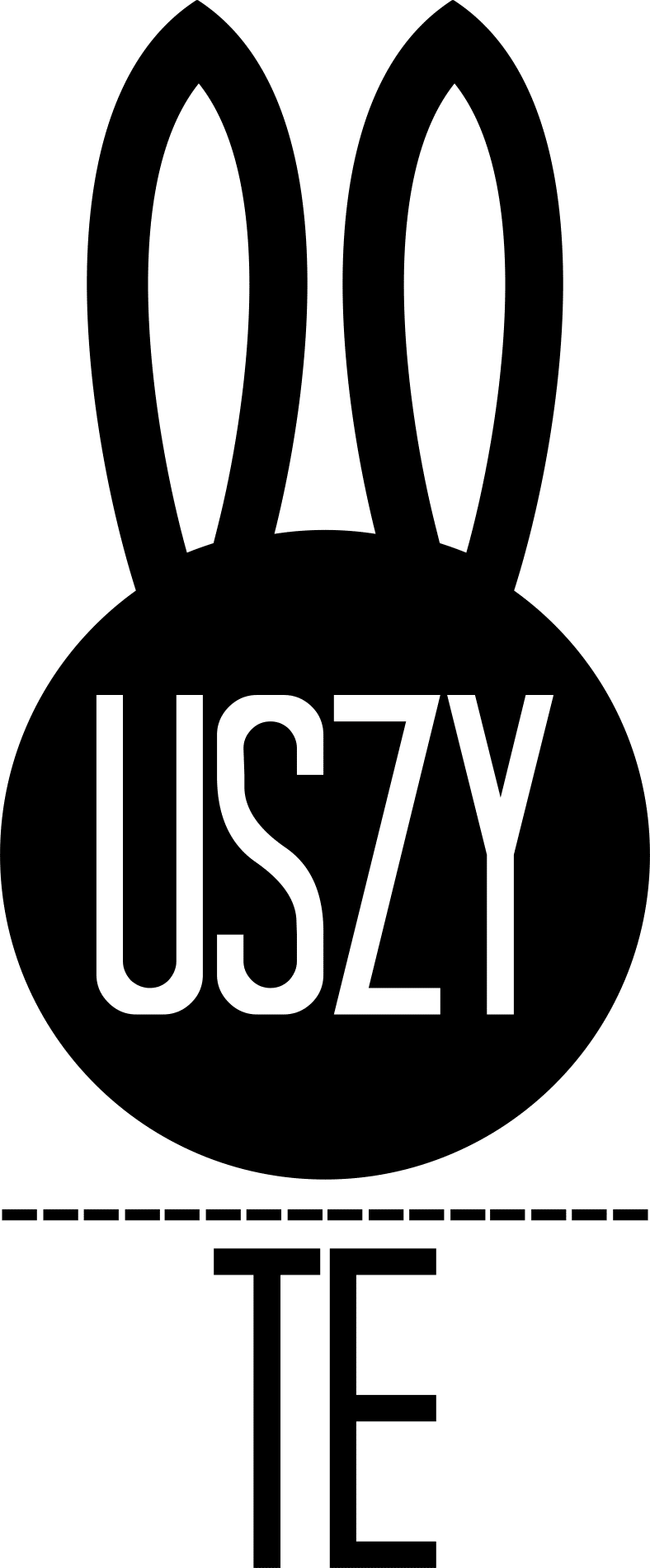 